Publicado en   el 30/01/2015 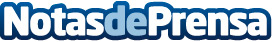 Empresas de servicios energéticos, qué son y para qué sirvenDatos de contacto:Nota de prensa publicada en: https://www.notasdeprensa.es/empresas-de-servicios-energeticos-que-son-y Categorias: Otras Industrias http://www.notasdeprensa.es